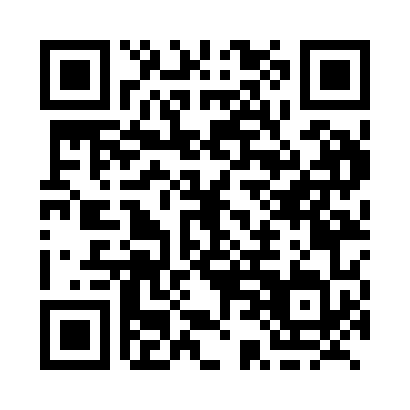 Prayer times for Silcote, Ontario, CanadaMon 1 Jul 2024 - Wed 31 Jul 2024High Latitude Method: Angle Based RulePrayer Calculation Method: Islamic Society of North AmericaAsar Calculation Method: HanafiPrayer times provided by https://www.salahtimes.comDateDayFajrSunriseDhuhrAsrMaghribIsha1Mon3:485:421:276:489:1211:062Tue3:495:431:276:489:1211:053Wed3:505:431:286:489:1211:044Thu3:515:441:286:489:1111:045Fri3:525:451:286:489:1111:036Sat3:535:451:286:489:1111:027Sun3:545:461:286:489:1011:018Mon3:565:471:286:489:1011:019Tue3:575:471:286:489:0911:0010Wed3:585:481:296:479:0910:5911Thu3:595:491:296:479:0810:5812Fri4:015:501:296:479:0710:5613Sat4:025:511:296:469:0710:5514Sun4:035:521:296:469:0610:5415Mon4:055:531:296:469:0510:5316Tue4:065:531:296:459:0510:5217Wed4:085:541:296:459:0410:5018Thu4:095:551:296:459:0310:4919Fri4:115:561:296:449:0210:4720Sat4:125:571:306:449:0110:4621Sun4:145:581:306:439:0010:4522Mon4:155:591:306:438:5910:4323Tue4:176:001:306:428:5810:4124Wed4:196:011:306:428:5710:4025Thu4:206:021:306:418:5610:3826Fri4:226:041:306:408:5510:3727Sat4:236:051:306:408:5410:3528Sun4:256:061:306:398:5310:3329Mon4:276:071:306:388:5210:3130Tue4:286:081:306:388:5110:3031Wed4:306:091:296:378:4910:28